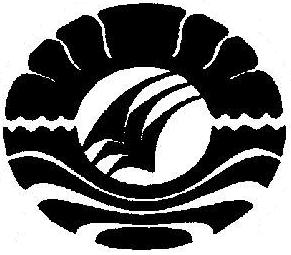 PENINGKATAN  HASIL  BELAJAR  IPS  MELALUI  MODELPEMBELAJARAN KOOPERATIF TIPE TALKING STICKSISWA KELAS IV SDN KALUARRANGKABUPATEN GOWASKRIPSIDiajukan untuk Memenuhi Persyaratan Guna Memperoleh Gelar SarjanaPendidikan pada Program Studi Pendidikan Guru Sekolah DasarStrata Satu Fakultas Ilmu pendidikanUniversitas Negeri MakassarOleh:HERIATY HASNINIM. 084 704 196PROGRAM STUDI PENDIDIKAN GURU SEKOLAH DASARFAKULTAS ILMU PENDIDIKANUNIVERSITAS NEGERI MAKASSAR2012KEMENTERIAN PENDIDIKAN DAN KEBUDAYAAN UNIVERSITAS NEGERI MAKASSARFAKULTAS ILMU PENDIDIKANPROGRAM STUDI PENDIDIKAN GURU SEKOLAH DASARKampusFIP UNM Jl. Tamalate I (Tidung)  Telp: 0411 883076–884457Laman:www.unm.ac.idPERSETUJUAN PEMBIMBINGSkripsi dengan judul “Peningkatan Hasil Belajar IPS Melalui Model PembelajaranKoperatif Tipe Talking Stick Siswa kelas IV SDN Kaluarrang Kabupaten Gowa”Atasnama:Nama	: Heriaty HasniNIM	: 084 704 196Prodi	: Pendidikan Guru SekolahDasarFakultas	: Ilmu PendidikanSetelah diperiksa dan diteliti, naskah skripsi ini telah memenuhi syarat untuk diujikan.Makassar, 	Mei  2012Pembimbing I						Pembimbing IIDrs. Lutfi B, M.Kes					Dra. Hj. DjoharaNonci, M,SiNip. 19591231 198403 1 013				Nip. 1946071 197603 1 002Disyahkan:a.n KetuaSekretaris Prodi PGSD FIP UNMAhmad Syawaluddin,S.Kom.M.PdNip. 19741025 200604 1 001PENGESAHAN UJIAN SKRIPSISkripsi diterima oleh panitia ujian skripsi Fakultas Ilmu pendidikan Universitas Negeri Makassar dengan SK Dekan  Nomor. 4415/H36.4/PP/2012 tanggal 6 Juni 2012 untuk memenuhi sebagian persyaratan memperoleh gelar Sarjana Pendidikan pada Program Studi Guru Sekolah Dasar pada hari Selasa, 12 Juni 2012.Disahkan :						P.D. Bidang Akademik FIP UNM	Drs. M. Ali Latif Amri, M.Pd.	NIP. 19611231  198702 1 045Panitia penguji	:	Ketua	: Drs. M. Ali Latif Amri, M.Pd. 	(………………..……)                                                                  Sekretaris	: Prof. Dr. H. Patta Bundu, M.Ed 		(…………………..…)Pembimbing I	: Drs. Lutfi B, M.Kes                             (……………………..)Pembimbing II	: Dra. Hj. Djohara Nonci, M.Si              (……………………..)Penguji I	: Dra. Hj. Syamsiah D, S.Pd, M.Pd          (………………..……)Penguji II	: Drs. Achmad Tohir                              (………………..……)PERNYATAAN KEASLIAN SKRIPSISaya yang bertandatangan di bawah ini :Nama	: Heriaty HasniNIM	: 084 704 196Jurusan / Prodi	: Pendidikan Guru SekolahDasar (PGSD)Fakultas	: IlmuPendidikan	Judul	:  Peningkatan Hasil Belajar IPS Melalui Model Pembelajaran		   Koperatif Tipe Talking Stick Siswa kelas IV SDN 		   Kaluarrang Kabupaten GowaMenyatakan dengan sebenarnya bahwa skripsi yang saya tulis ini benar merupakan hasil karya saya sendiri dan bukan merupakan pengambilalihan tulisan atau pikiran orang lain saya akui sebagai hasil tulisan atau pikiran sendiri.Apabila dikemudian hari terbukti atau dapat dibuktikan bahwa skripsi ini hasil jiblakan atau mengandung unsur plagiat, maka saya bersedia  menerima sanksi atas perbuatan tersebut sesuai ketentuan yang berlaku.							        Makassar,    Mei 2011 						                    Yang Membuat Pernyataan							           Heriaty Hasni							           Nim. 084 704 196MOTTOKesuksesan  Lahir Dari  Beribu Tetesan Air Mata dan Beribu Cucuran Keringat Serta Doa Kepada_NyaAkhirnya Karya ini KuperuntukkanUntuk Ayahanda dan Ibunda TercintaAtas Segala Cinta, Kasih Sayang                                           dan PengorbanannyaABSTRAKHERIATY HASNI, 2012. “Peningkatan Hasil Belajar IPS Melalui Model Pembelajaran Kooperatif Tipe Talking Stick Siswa kelas IV SDN Kaluarrang kabupaten Gowa”. Skripsi. Dibimbing oleh Drs. Lutfi B, M. Kes dan                            Dra. Hj. Djohara Nonci, M,Si. Program Studi Pendidikan Guru Sekolah Dasar. Fakultas Ilmu Pendidikan. Universitas Negeri Makassar.Masalah yang melatar belakangi penelitian ini adalah rendahnya hasil belajar IPS siswa kelas IV SDN Kaluarrang. Adapun rumusan masalahnya adalah bagaimanakah peningkatan hasil  belajar IPS melalui model pembelajaran kooperatif tipe talking stick siswa kelas IV SDN Kaluarrang  Kabupaten Gowa. Penelitian ini bertujuan untuk mendeskripsikan peningkatkan hasil belajar IPS  melalui model pembelajaran kooperatif tipe talking stick siswa kelas IV SDN Kaluarrang Kabupaten Gowa. Pendekatan yang digunakan dalam  penelitian ini adalah  pendekatan kualitatif dengan jenis penelitian tindakan kelas (PTK). Adapun yang menjadi subjek penelitian adalah guru dan siswa kelas IV SDN Kaluarrang. Teknik pengumpulan data yang digunakan adalah observasi, tes dan dokumentasi sedangkan teknik analisis data yang digunakan adalah teknik analisis kualitatif dengan menggunakan model analisis mengalir. Hasil penelitian menunjukkan bahwa terjadi peningkatkan hasil belajar IPS melalui model pembelajaran kooperatif tipe talking stick siswa kelas IV SDN Kaluarrang Kabupaten Gowa. Hal tersebut dapat dilihat dari peningkatan jumlah siswa yang tuntas belajarnya dari siklus I ke siklus II, dimana siswa yang tuntas hasil belajarnya pada siklus I dikategorikan kurang dan pada siklus II siswa yang tuntas hasil belajarnya meningkat dengan kategori memuaskan. Selain itu aktivitas guru dan siswa juga meningkat dimana pada siklus I aktivitas guru dan siswa dikategorikan baik dan pada siklus II meningkat dengan kategori memuaskan.PRAKATAPuji syukur kehadirat Allah SWT atas limpahan berkah dan karunia-Nya sehingga penulis dapat menyelesaikan penulisan skripsi ini dengan judul “Peningkatan Hasil Belajar IPS Melalui Model Pembelajaran Kooperatif Tipe Talking Stick Siswa kelas IV SDN Kaluarrang kabupaten Gowa”. Skripsi ini diajukan untuk memenuhi salah satu persyaratan guna memperoleh gelar Sarjana Pendidikan pada Program Studi Pendidikan Guru Sekolah Dasar Strata Satu Fakultas Ilmu pendidikan Universitas Negeri Makassar.Penulis menyadari bahwa uraian dalam skripsi ini masih terdapat kekurangan. Oleh karena itu, penulis dengan lapang dada menerima kritik dan saran dari berbagai pihak untuk kesempurnaannya. Ucapan terima kasih kepada Drs. Lutfi B, M. Kes dan Dra. Hj. Djohara Nonci, M,Si, selaku Pembimbing I dan Pembimbing II yang telah memberikan bimbingan dan arahan kepada penulis dalam menyelesaikan skripsi ini. Taklupa pula penulis menyampaikan banyak terima kasih kepada :Prof. Dr. H. Arismunandar, M.Pd., Sebagai Rektor Universitas Negeri Makassar, yang telah memberi peluang untuk mengikuti proses perkuliahan pada Program Studi Pendidikan Guru Sekolah Dasar (PGSD) Fakultas Ilmu Pendidikan UNM.Prof. Dr. Ismail Tolla sebagai Dekan; Drs. M. Ali Latif Amri, M.Pd. sebagai PD I; Drs. Andi Mappincara sebagai PD II; dan Drs. Muh. Faisal, M.Pd. sebagai PD III FIP UNM, yang telah memberikan layanan akademik, administrasi dan kemahasiswaan selama proses pendidikan dan penyelesaian studi.Drs. Muslimin, M.Ed dan Ahmad Syawaluddin, S.Kom., M.Pd. masing-masing sebagai Ketua dan Sekretaris Program Studi PGSD FIP UNM, yang dengan penuh perhatian memberikan bimbingan dan memfasilitasi penulis selama proses perkuliahan.Prof. Dr. H. Patta Bundu, M.Ed. dan Drs. Andi Makkasau, M.Pd. masing-masing sebagai ketua dan sekretaris UPP PGSD Makassar yang telah memberikan izin  sehingga penelitian ini dapat dilaksanakan.Bapak dan Ibu Dosen serta pegawai/Tata Usaha FIP UNM, atas segala perhatiannya dan layanan akademik, administrasi, dan kemahasiswaan sehingga perkuliahan dan penyusunan Skripsi berjalan lancar.Hj. ST. Tubiyah, S.Ag selaku Kepala Sekolah dan rekan guru SDN Kaluarrang Kabupaten Gowa yang telah memberi izin dan bantuannya dalam pelaksanaan penelitian dan memberikan fasilitas selama berlangsungnya penelitian.Ayahanda Dini, S.Pd, Ibunda tercinta Haisa dan saudara-saudaraku serta Kakanda Ramli yang telah memberikan segenap rasa cinta, kasih sayang dan dukungannya.Kepada rekan-rekan mahasiswa program studi PGSD terutama teman-teman pada angkatan 2008 atas kekompakan dan persaudaraan yang telah terjalin semoga segala bantuannya dapat bernilai ibadah dan pahala disisi Allah SWT. Kepada semua pihak yang telah membantu dalam penyusunan skripsi ini.Penulis menyadari segala keterbatasan dan kekurangan yang terdapat dalam skripsi ini, oleh karena itu penulis sangat mengharapkan saran dan kritik yang sifatnya membangun. Semoga skripsi ini dapat memberikan inspirasi dan manfaat bagi kita semua. Amin.						Makassar,       Mei 2012						Penulis						Heriaty HasniDAFTAR ISIHalaman HALAMAN JUDUL 		iHALAMAN PERSETUJUAN PEMBIMBING		iiHALAMAN  PENGESAHAN UJIAN SKRIPSI		iiiPERNYATAAN KEASLIAN SKRIPSI		ivMOTTO		vABSTRAK		viPRAKATA		viiDAFTAR ISI		xDAFTAR TABEL		xiiDAFTAR GAMBAR		xiiiDAFTAR LAMPIRAN 		xivBAB I    PENDAHULUAN 		1Latar Belakang Masalah		1Rumusan Masalah		5Tujuan Penelitan		5Manfaat Penelitan		6BAB II  KAJIAN PUSTAKA, KERANGKA PIKIR DAN HIPOTESIS                TINDAKAN 		7Kajian Pustaka		7Kerangka Pikir		 17Hipotesis Tindakan		 19BAB III  METODE PENELITAN		 20Pendekatan dan Jenis Penelitan		20Fokus Penelitan		21Setting dan Subjek Penelitian		21Rancangan Tindakan		22Teknik dan Prosedur Pengumpulan  Data 		28Teknik Analisis Data dan Indikator Keberhasilan		     39BAB IV  HASIL PENELITIAN DAN PEMBAHASAN 			         31Hasil Penelitian		 31Pembahasan	 	 48BAB V   KESIMPULAN DAN SARAN	 	 52Kesimpulan							        52Saran	 	 52DAFTAR PUSTAKA 	      54LAMPIRAN 		 56RIWAYAT HIDUP	    129DAFTAR TABELNo. 		Nama Tabel 		   Halaman Kriteria Kelulusan		29Kategori  ketercapaian Aktivitas Guru dan Siswa Siklus I		38Kategori ketuntasan  Hasil Belajar Siklus I		38Kategori  ketercapaian Aktivitas Guru dan Siswa Siklus II		46Kategori ketuntasan  Hasil Belajar Siklus II		47DAFTAR GAMBARNo.  			      Nama   Gambar					Halaman   2.1.  Skema Kerangka Pikir Penelitian		18 3.1. Alur Penelitian Tindakan Kelas Model John Elliot		23DAFTAR LAMPIRAN No. 			      Nama Lampiran 					  Halaman Rencana Pelaksanaan Pembelajaran Siklus I		57Rencana Pelaksanaan Pembelajaran Siklus II		69Lembar Observasi Aktivitas Mengajar Guru Siklus I		81Lembar Observasi Aktivitas Mengajar Guru Siklus II		85Rubrik Penilaian Aktivitas Guru		89Lembar Observasi Aktivitas Belajar Siswa Siklus I		92Lembar Observasi Aktivitas Belajar Siswa Siklus II		96Rubrik Penilaian Aktivitas Siswa		100Lembar Tes Siklus I 		102Lembar Tes Siklus II		106Tes Hasil Belajar Siswa Siklus I		110Tes hasil Belajar Siswa Siklus II		113Daftar Nilai Hasil Belajar Siswa Pada Siklus I dan Siklus II		116Rekapitulasi Nilai Siklus I dan Siklus II		118Dokumentasi Hasil Penelitian		119Surat-surat Penelitian		125 SKRIPSIPENINGKATAN  HASIL  BELAJAR  IPS  MELALUI  MODELPEMBELAJARAN KOOPERATIF TIPE TALKING STICKSISWA KELAS IV SDN KALUARRANGKABUPATEN GOWAHERIATY HASNIPROGRAM STUDI PENDIDIKAN GURU SEKOLAH DASARFAKULTAS ILMU PENDIDIKANUNIVERSITAS NEGERI MAKASSAR2012